Муниципальное бюджетное дошкольное образовательное учреждение«Детский сад «Солнышко» пгт. Гвардейское»                                                                      Подготовила: педагог-психолог                                                                                              Гологузова Е.Е.Цель: Создание доброжелательной, психологически здоровой атмосферы в коллективе, воспитание речевой культуры у детей.Задачи:1.Обогащать словарный запас за счет слов – антонимов.2.Развивать умение образовывать прилагательные от существительных.3.Закреплять у детей умение образовывать названия животных.4.Развивать зрительно – пространственную координацию, познавательные способности, воображение, творчество.5.Формировать у детей уверенность в себе через развитие коммуникативных способностей.6.Воспитывать доброту, отзывчивость, умение видеть хорошее.7.Пробуждение интереса, стимулирование внимания детей, стабилизация психических процессов, развитие умения расслабляться и восстанавливать внутреннее равновесие.8.Воспитывать навыки сотрудничества, активности и доброжелательное отношение друг к другу.Ход занятия:Дети заходят в зал. Психолог: Доброе утро, ребята!Вы вокруг оглянитесь,Друг другу улыбнитесь,Чтобы никто не унывал,Со всеми радовался и играл!Психолог: Ребята, посмотрите сколько к нам пришло гостей. Давайте с ними поздороваемся и улыбнёмся. Я люблю - себя,Я люблю тебя,Я люблю - всех,В этом наш успех.Психолог: Какие красивые слова. От ваших волшебных слов стало уютно не только в этом зале, но и у каждого на сердце.Психолог:  Ребята, а скажите мне, пожалуйста, в каком месте вам бывает весело?Д.- Аквапарке, цирке, зоопарке, игровой комнате и т.д.- А в каком месте мы радуемся, смеемся от души?Д. – В цирке.Психолог:  Правильно, это цирк. А у кого в цирке самая веселая профессия?Д. – У клоуна.Психолог:  Я приготовила вам сюрприз и пригласила клоуна Бима! Как встречают артистов?Д. – аплодисментами  (хлопают, появляется клоун на экране, но он грустный).Психолог: Ребята, что-то наш гость грустный ? Ведь все клоуны в цирке очень веселые и озорные? В чем дело? Что у него случилось?Клоун (голос с экрана): - Я выступал недавно на представлении, все было как всегда: я бросал шарики, жонглировал, шутил. В конце выступления мне никто не захлопал. Дети говорили мне плохие слова. Я обиделся и огорчился. И от этого моя улыбка навсегда пропала. Думаю, она спрятана далеко на островах на высокой горе. Помогите мне, пожалуйста, вернуть мою улыбку.Психолог: - Ребята, поможем клоуну вернуть веселую улыбку, а вместе с ней и веселое настроение. Ребята посмотрите внимательно на мольберты. На них нарисованы два острова. Скажите мне, пожалуйста, они одинаковы?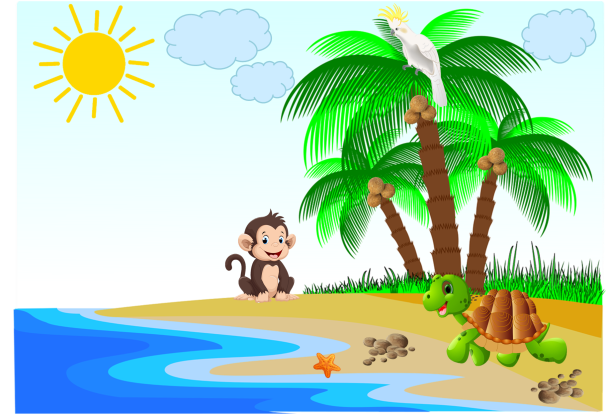 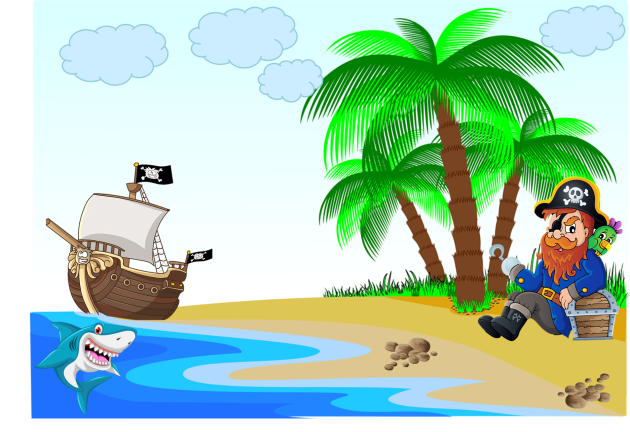 Дети:(нет)  Психолог: Чем они отличаются?Ответы детей: На этой картине корабль есть, а на этой нет…….Психолог: На какой остров вы хотели бы отправиться?Ответы детей.Психолог: Ребята, скажите мне, пожалуйста, где находятся острова?Дети: в океане, в море.Психолог: Хотите отправиться на сказочный остров на поиски улыбки для клоуна Бима?Дети: да.Психолог: На чем мы отправимся на остров?Дети: на корабле.Психолог: Я прошу вас пройти к столам и смастерить для себя кораблики.Звучит музыка. (Дети делают кораблики из цветной бумаги).Психолог: Молодцы! Все сделали красивые кораблики. Оставьте ваши кораблики на столах и выходите все ко мне в круг.Звучит шум моря. Дети взявшись за руки сходятся в круг 3 раза имитируя шум моря (Ш-ш-ш)А теперь повторяйте за мнойФизминутка (звучит музыка)К морю быстро мы спустились, Наклонились и умылись, Раз, два, три, четыре Вот как славно освежились. А теперь поплыли дружно. Делать так руками нужно: Вместе раз – это брасс, Одной, другой – это кроль. Все как один плывём, как дельфин.Вышли на берег крутой,Взяли кораблик свой.Дети берут свои кораблики.Подойдите ко мне и вместе давайте скажем:Я кораблик маленький сделал сам.Плыть тому кораблику по волнам.Психолог: Давайте теперь отправимся на наш остров на поиски улыбки. Звучит музыка (Дети держат кораблик на вытянутой руке, движутся друг за другом и, используя прием пантомимы, выполняют этюды «Штиль- спокойное плавание», «Шторм на море (бурное, быстрое прохождение)», «Рифы (прохождение за направляющим) и «Причалить к острову».Психолог: Поплыли. Плывем. Погода хорошая. Светит солнышко. Море тихое. На море  штиль. Как кораблик плывет, когда штиль показываем. Молодцы!  А теперь погода испортилась, у нас шторм. Волны на море. А теперь рифы на нашем пути. Как будем обходить рифы. А теперь причаливаем к нашему острову.Психолог: Вот мы и на острове. Вы устали ребята?Дети: Да.Давайте немного отдохнем. Встанем в круг. А теперь ложимся на ковер. Дети ложатся на ковер. Психолог включает музыку «Шум моря» и спокойным ровным голосом говорит: «Закройте глаза, представьте, что мы лежим на берегу моря. Светит теплое солнышко, мы греемся на нем. Ручки и ножки расслаблены. По телу разливается тепло. Дует ласковый ветерок (в этот момент можно погладить каждого ребенка). Дышим спокойно и глубоко. Набираем полные легкие воздуха и выдыхаем весь воздух. Нам хорошо и спокойно. Море спокойное, а под водой плавают разноцветные сказочные рыбки. Представьте, какие они красивые: голубые, желтые, зеленые – они блестят и переливаются. А мы лежим на берегу, и все заботы и тревоги покидают нас, уплывают как рыбки. Потихоньку открываем глаза и встаем».Психолог: Ну, что отдохнули. Зачем мы приплыли на остров?Дети: за улыбкой.Психолог: Ребята, а вот эта гора, на которой спрятана улыбка. Это не простая гора, это гора знаний и так получилось, что улыбка  клоуна спряталась именно здесь и нам предстоит пройти путь по тропинкам знаний. Давайте посмотрим, где улыбка Бима может спрятаться на этой горе, может быть за этими кустами?(выходит ребенок снимает картинку и смотрим на задание на обратной стороне).Психолог: Но, что мы нашли улыбку?  (Нет)Психолог: А что же там? Ребята здесь загадки. Поможем клоуну отгадать загадки? ( Да) Присаживайтесь на свои места. Соберите отгадки в волшебный бочонок. И так первая загадка. 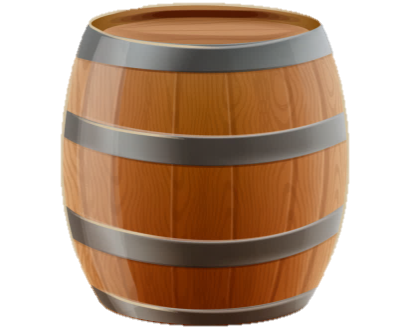 1.Прячется от нас с тобой     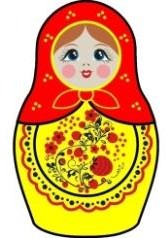 Одна куколка в другой. На косыночках горошки.Что за куколки?                             (Матрешки)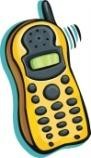 2.Далеко живет твой друг, Но его услышал вдруг.Звук бежит по проводам-Скажешь здесь, а слышно там.                           (Телефон)3.Есть у нас коньки одни,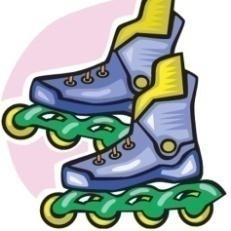 Только летние они. По асфальту мы каталисьИ довольные остались.                           (Ролики)4.Он из сказки к нам пришел.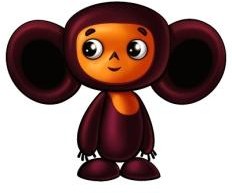 Здесь друзей себе нашел. Он забавная игрушка. У него большие ушки.                       (Чебурашка)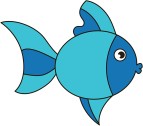 5.В море плавает, в реке, С плавниками в чешуе. Она ни с кем не говорит,Пузырьки пускает и молчит.                            (Рыба)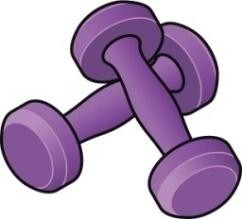 6.Хоть нелёгкая это работ,Поднимай каждый день их до пота,  Если мышцы твои ослабели, Приведут их в порядок…                         (Гантели)7.Они ходят, но стоят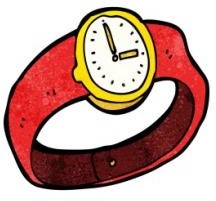 Всем о времени твердят,Когда спать, когда вставать,                  Когда можно погулять…                               (Часы)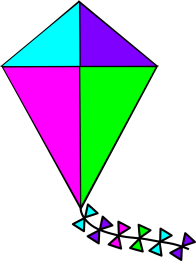 8.Эта птица не умчится, Эта птица возвратится, Пусть кружит под облаками – Хвостик я держу руками.                               (Воздушный змей)Психолог: Молодцы ребята все загадки отгадали. Ну, что же ребята за кустами оказались загадки, может быть улыбка спрятана за деревьями?(выходит ребенок снимает картинку с деревьями).Психолог: Но, что мы нашли улыбку? (Нет) Здесь опять для нас задания.Психолог: Ребята, нам нужно правильно назвать, как правильно называется лист какого-либо дерева. А чтобы нам выполнить это задание необходимоправильно и красиво говорить. А кто вас учит правильно произносить звуки и красиво говорить?Дети: Логопед Алла Александровна.Психолог: Я думаю необходимо пригласить Аллу Александровну к нам, потому что она сумеет помочь выполнить это задание. Приглашая Аллу Александровну, вы должны правильно произносить звуки, красиво говорить и помнить правило обращения к взрослым. Кто хочет пригласить Аллу Александровну.Дети: Уважаемая Алла Александровна, приглашаем вас на занятие (один ребенок говорит).Логопед: Спасибо, ребята, я с удовольствием вам помогу.И постараюсь помочь в выполнении заданий. И так задание, вам необходимо назвать лист дерева. Я буду показывать вам дерево, а тот у кого есть лист от этого дерева, называет какой он? (у каждого ребенка на столе картинка с листом). У клена – (кленовый лист).У дуба – (дубовый лист).У березы – (березовый лист).У рябины – рябиновый лист.У липы – липовый лист.У каштана – каштановый лист.У осины – осиновый лист.У тополя – тополиный лист.У бука – буковый листПсихолог: Но, что мы нашли улыбку? - Нет.Ну, что тогда продолжаем наше путешествие, давайте посмотрим, что за цветы здесь растут?Логопед: Ребята, это оказывается волшебные цветы. Под ними спрятаны слова наоборот (антонимы).Мы сейчас все вместе поиграем в игру «Слова-наоборот»- Какое молоко дает черная корова?- Днем светло, а ночью …- Если помыть грязные сапоги, то они будут…- Когда выздоравливает больной, то он становится….- Для медведя построят дом высокий, а для зайца…-Для бегемота нужна широкая дорога, а для муравья….- У Даши длинные волосы, а у Максима ….- Конфеты сладкие, а таблетки …- На севере холодно, а на юге …Психолог: Молодцы, ребята и с этим задание справились. Продолжаем наше путешествие. В данном месте на Острове действует магнитное поле. Вас будет притягивать друг друга к тому месту, которое я назову. Под музыку двигайтесь в любом направлении. По моей команде «Ладошка к ладошке» вы должны стать по парам и коснуться друг друга ладошками. «Коленка к коленке», «Ухо к уху», «Нос к носу», «Левая рука – правая нога».Коммуникативная игра. «Нос к носу»Цель: снятие телесных барьеров, развить умение доверять, помогать и поддерживать товарищей по общению.Участники свободно располагаются по комнате и двигаются в любом направлении. По команде взрослого, например, «Нос к носу» они становятся по парам и касаются друг друга носами. Команды могут быть разнообразными: «Ладошка к ладошке», «Коленка к коленке», « Ухо к уху» и т.д.Психолог:- Улыбка Бима не найдена значит надо продолжать путь. Вот здесь находятся камни, давайте посмотрим может они прячут улыбку?Ребенок берет картинку с камнями, переворачивает. На ней изображены домашние животные.Логопед: Ребята, нам с вами нужно назвать детенышей животных. Мы свами справимся?Круглый год в мороз и в зной, звери ходят на водопой.За мамой волчицей топал … Кто? (Волчонок)За мамой лисицей крался… Кто? (Лисенок)За мамой медведицей шел … Кто? (Медвежонок)За мамой белкой скакал … Кто? (Бельчонок)За мамой зайчихой прыгал… Кто? (Зайчонок)Психолог:-- Мы с вами проделали такой путь, я думаю , что  улыбку мы скоро найдем. Ребята, посмотрите какие маленькие елочки растут на горе, может быть елочки прячут улыбку. Давайте откроем картинку и посмотрим(Дети снимают картинку и находят улыбку).Психолог: Вот наконец-то мы нашли улыбку клоуна Бима. Теперь он обязательно станет веселым.На экране появляется веселый клоун.Клоун (голос за кадром):  Спасибо вам ребята за то, что вернули мне улыбку. Я очень рад! За вашу помощь и старание, я вам приготовил сюрприз, он находится на дне моря в волшебном сундуке  (педагог-психолог достаёт со дна бассейна сундук с мыльными пузырями).Психолог: - Как вы думаете - мы справились с заданием? Дети: Да, мы вернули Биму улыбку.Психолог: - Почему улыбка клоуна пропала? Потому что дети говорили плохие слова. Как можно назвать таких людей, которые обзываются, говорят неприятные слова. Правильно – злые, сердитые, недовольные, жестокие, невоспитанные.Поэтому нужно стараться быть вежливыми, добрыми по отношению к друг другу.Психолог:   А сейчас нам пора возвращаться обратно в детский сад.                                                   Мы топаем ногами,   Мы хлопаем руками,                                                  Киваем головой                                                  И кружимся потом.                                                  Мы руки разведемИ в садик попадем.Психолог:  Вот мы обратно вернулись в наш родной детский сад. Ребята, вам понравилось наше путешествие на остров? Вам легко было выполнять задания горы знаний? Что было трудно?Психолог:  Мы с вами хорошо поработали. И в завершение я предлагаю представить нам и нашим гостям на  одной ладони улыбку, на другой — радость. А чтобы они не ушли от нас, их надо крепко-накрепко соединить в аплодисменты. — Подарим друг другу аплодисменты! 